	WYKLEJ LUB POKOLORUJ BIAŁE POLA ODPOWIEDNIMI KOLORAMI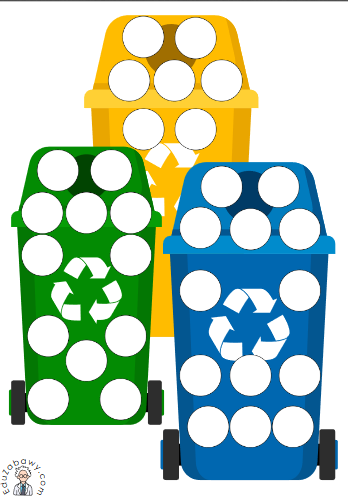 